MEDELLINFERIA DE LAS FLORES  2022   COMUNA 13, GRAFITUR GUATAPE, EL PEÑOL  Salida: 12 AGOSTO 2022  Plan:2 noches y 3 días.  Hotel Mediterráneo o similar o Gaudí. Incluye:   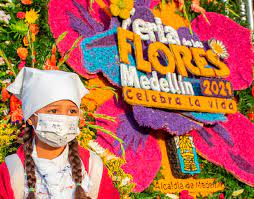 Transporte servicio especial.                                         Alojamiento en hotel.                                 3 desayunos y 3 almuerzos.Refrigerio en el viaje. Guía profesional.Asistencia Médica. Plan de viaje. Piedra del Peñol (no incluye tiquete de ingreso). Recorrido en barco por la represa de Guatapé. Paseo al cerro Nutibara, pueblito paisa. Parque Berrío Arte Botero. COMUNA 13, GRAFITUR, ARTE, MÚSICA Y FOLCLOR DESFILE DE SILLETEROS, no incluye palcoDESFILE DE CARROS CLASICOS Y ANTIGUOS, no incluye palco  EXPOSICION DE SILLETAS, PLAZA MAYOR  Nota: niños de 2 a 4 años incluye transporte y asistencia médica. 8 CUPOS DISPONIBLES HOTEL MEDITERRANEO15 CUPOS DISPONIBLES HOTEL T. TURISTA MEDELLÍN COMUNA 13, GUATAPE, EL PEÑOL salida todos los días   Plan Básico: 2 noches y 3 días.  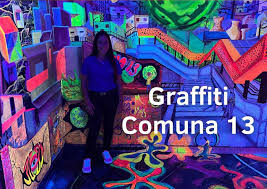 Hotel MEDITERRANEO**** o similar. INCLUYE   Alojamiento en hotel.                                 2 desayunos y 2 almuerzos. Plan de viaje: Visita a la Piedra del Peñol (no incluye ascenso). Recorrido en barco por la represa de Guatapé. Recorrido por la plaza de los zócalos. Visita al templo de la roca, Visita a la réplica del viejo peñol.City tour, Grafitur comuna 13 + almuerzo típico. City tour en Medellín con guía acompañante. Recorrido en metro y metro cable + escaleras eléctricas. Paseo al cerro Nutibara, pueblito paisa, Parque Berrio Arte Botero. Parque del poblado y parque de los deseos.Temporada baja tarifa valida hasta el 22 diciembre de 2022Excepto Temporada media: del 5 al 16 de agosto y del 23 diciembre 2022 a 14 enero 2023Sujeto a disponibilidad hotelera. MEDELLINGUATAPE, EL PEÑOL,COMUNA 13, GRAFITUR, PARQUE TUTUCAN.   Salidas 2022: 14 octubrePlan:2 noches y 3 días.  Hotel Mediterráneo o similar o Gaudí. Incluye:   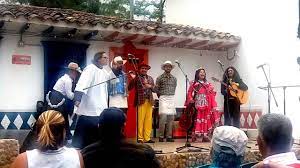 Transporte servicio especial.                                         Alojamiento en hotel.                                 3 desayunos y 3 almuerzos.Refrigerio en el viaje.Guía profesional.Asistencia Médica. Plan de viaje. Piedra del Peñol (no incluye tiquete de ingreso). Recorrido en barco por la represa de Guatapé. Paseo al cerro Nutibara, pueblito paisa. Parque Berrío Arte Botero. COMUNA 13, GRAFITUR, ARTE, MÚSICA Y FOLCLOR Parque temático TUTUCAN (cultura paisa, teatro, atracciones mecánicas e hidráulicas y más). no incluye almuerzoNota: niños de 2 a 4 años incluye: entrada al parque, transporte y asistencia médica. MEDELLINPARQUE HACIENDA NAPOLES.   GUATAPE, EL PEÑOL y COMUNA 13 GRAFITUR Salida: 11 noviembre 2022 Plan:2 noches y 3 días.  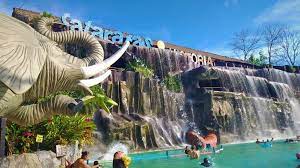 Hotel Mediterráneo o similar Incluye:   Transporte servicio especial.                                         Alojamiento en hotel.                                 3 desayunos y 3 almuerzos.Refrigerio en el viaje.Guía profesional.Asistencia Médica. Plan de viaje. Piedra del Peñol (no incluye tiquete de ingreso). Recorrido en barco por la represa de Guatapé. Paseo al cerro Nutibara, pueblito paisa, Parque Berrío Arte Botero, COMUNA 13, GRAFITUR, ARTE, MÚSICA Y FOLCLOR Parque hacienda Nápoles: zoológico África, piscinas cobras, rio salvaje, cataratas victoria, acuasauros, santuario de los hipopótamos y másNota: niños de 2 a 4 años incluye pasaporte safari, transporte y asistencia médica. MEDELLINFESTIVAL DE LUCES, COMUNA 13 GRAFITUR GUATAPE, EL PEÑOL Y PARQUE DEL AGUA  Salida: 8 de diciembre 2022.Plan:2 noches y 3 días.  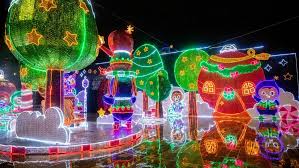 Hotel Mediterráneo o similar o Gaudí. Cumplimiento de protocolos de bioseguridad. Incluye:   Transporte servicio especial.                                         Alojamiento en hotel.                                 3 desayunos y 3 almuerzos.Refrigerio en el viaje.Guía profesional.Asistencia Médica. Plan de viaje. Piedra del Peñol (no incluye tiquete de ingreso). Recorrido en barco por la represa de Guatapé. Paseo al cerro Nutibara, pueblito paisa. Parque Berrío Arte Botero. Tour de luces. COMUNA 13, GRAFITUR, ARTE, MÚSICA Y FOLCLOR Parque interactivo del agua (piscinas interactivas y recreativas).Nota: niños de 2 a 4 años incluye pasaporte safari, transporte y asistencia médica. MEDELLINFESTIVAL DE LUCES, GUATAPE, EL PEÑOL, COMUNA 13, GRAFITUR  PARQUE HACIENDA NAPOLES.   Salida: 15 y 27 de diciembre 2022.Plan:2 noches y 3 días.  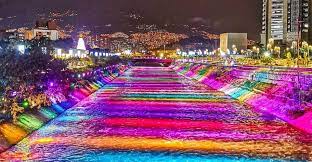 Hotel Mediterráneo o similar o Gaudí. Incluye:   Transporte servicio especial.                                         Alojamiento en hotel.                                 3 desayunos y 3 almuerzos.Refrigerio en el viaje.Guía profesional.Asistencia Médica. Plan de viaje. Piedra del Peñol (no incluye tiquete de ingreso). Recorrido en barco por la represa de Guatapé. Paseo al cerro Nutibara, pueblito paisa. Parque Berrío Arte Botero. Tour de luces. COMUNA 13, GRAFITUR, ARTE, MÚSICA Y FOLCLOR Parque temático hacienda Nápoles (zoológico África, piscinas cobras, rio salvaje, cataratas victoria, acuasauros, santuario de los hipopótamos y más).Nota: niños de 2 a 4 años incluye pasaporte safari, transporte y asistencia médica. MEDELLINFESTIVAL DE LUCES, GUATAPE, EL PEÑOL yPARQUE HACIENDA NAPOLES. Puente de reyes - 7 enero 2023   Plan:2 noches y 3 días.  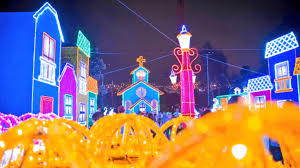 Hotel Mediterráneo o similar o Gaudí Incluye: Transporte servicio especial.                                         Alojamiento en hotel.                                 3 desayunos y 3 almuerzos.Refrigerio en el viaje.Guía profesional.Asistencia Médica. PLAN DE VIAJE Piedra del Peñol (no incluye tiquete de ingreso). Recorrido en barco por la represa de Guatapé. Paseo al cerro Nutibara, pueblito paisa. Parque Berrío Arte Botero. Tour de luces. COMUNA 13, GRAFITUR, ARTE, MÚSICA Y FOLCLOR Parque temático hacienda Nápoles (zoológico África, piscinas cobras, rio salvaje, cataratas victoria, santuario de los hipopótamos y más).Nota: niños de 2 a 4 años incluye pasaporte safari, transporte y asistencia médica. MEDELLIN PARQUE TUTUCACOMUNA 13, GRAFITUR  Salidas 2022: 26 agosto, 30 septiembre y 2 diciembrePlan: 1 noche y 2 días.  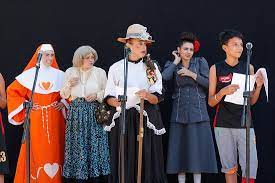 Hotel tipo TURISTA o similar. Para grupos mayores 21 personas. Incluye:   Transporte servicio especial.                                         Alojamiento en hotel.                                 2 desayunos y 1 almuerzo.Guía profesional.Asistencia Médica. Plan de viaje: Parque temático TUTUCAN - sin almuerzo Recreación de la cultura paisa, atracciones mecánicas y acuáticas y más GRAFITUR COMUNA 13, recorrido por el arte y la cultura METRO CABLE, PARQUE BERRIO ARTE BOTERO Nota: niños de 2 a 4 años incluye entrada al parque, transporte y asistencia médica. GUATAPE, EL PEÑOL y PARQUE HACIENDA NAPOLES. Salidas 2022: 2 septiembre / 28 octubre  / 25 noviembre  Plan: 1 noche y 2 días.  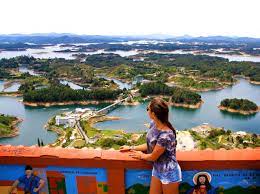 Hotel el castillo o similar. o Para grupos mayores 21 personas. Incluye:   Transporte servicio especial.                                         Alojamiento en hotel.                                 2 desayunos y 1 almuerzo.Guía profesional.Asistencia Médica. Plan de viaje: Piedra del Peñol (no incluye tiquete de ingreso). Recorrido en barco por la represa de Guatapé. Parque temático hacienda Nápoles - sin almuerzo sabana africana, leones, tigres, pumas, leopardos, elefantes, mundo de los suricatos, avestruces, cocodrilos, serpentario, santuario de los hipopótamos, hipopótamos Vanesa, paco y Luis, isla de los micos y más, museo africano, piscinas rio salvaje, cobras, cataratas victoria, acuasauros, Nota: niños de 2 a 4 años incluye pasaporte safari, transporte y asistencia médica. HACIENDA NÁPOLES Salidas 2022: 20 agosto / 22 octubre / 19 noviembre  o grupos mayores a 21 pasajeros en otra fecha Plan: 1 Día. Hora de salida: 11.45 p.m. 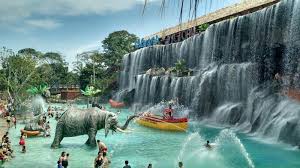 Incluye:  Transporte servicio especial.                                         desayuno guía profesional.Asistencia Médica. Plan de viaje: Parque temático hacienda Nápolessabana africana, leones, tigres, pumas, leopardos, elefantes, mundo de los suricatos, avestruces, cocodrilos, serpentario, santuario de los hipopótamos, hipopótamos Vanesa, paco y Luis, isla de los micos y más, museo africano, piscinas rio salvaje, cobras, cataratas victoria, acuasauros, .Condiciones comerciales: Niños de 2 a 4 años pagan transporte, pasaporte safari y asistencia médica.Tarifas para niños menores de 2 años, entrada al parque con piscinas: niño de 1 año: igual o mayor de 90 cm de estatura $105.000, niño menor a 90 cm de estatura, $55.000.CONDICIONES COMERCIALES:Para confirmar su reserva con el pago del 30% del valor del viaje.El plan debe estar pago en su totalidad, 15 días antes de la salida del viaje. Niños menores de 2 años cancelan $30.000, de asistencia médica.Niños de 2 a 4 años, tienen solo el servicio de Transporte y asistencia médica.Niños de 5 a 10 años deben compartir habitación con mínimo 2 adultos.Acomodación en habitación Múltiple (3 o 4) pasajeros por habitación).Tarifas para pasajeros originados en Bucaramanga.penalidad de cancelación del viaje terrestrepara cancelación de su plan terrestre 10 días antes del viaje sin penalidadpara cancelación de su plan terrestre de 5 a 9 días antes del viaje con penalidad del 30% del valor del viaje.para cancelación de su plan terrestre de 3 a 4 días antes del viaje con penalidad del 50% del valor del viaje.para cancelación de su plan terrestre de 48 horas antes del viaje con penalidad del 90% del valor del viaje.Se hacen cambios por otras personas sin ningún costo adicionalCLÁUSULA DE RESPONSABILIDAD:  El organizador de estos programas turísticos, Agencia de Viajes -----------------. Se hace responsable ante los usuarios o viajeros, por la total prestación y calidad del servicio descritos en estos programas.La Agencia de Viajes, organizadora y sus demás operadores se acogen en su integridad a la cláusula de responsabilidad en el artículo 3 del decreto 053 del 18 de enero del 2010 y sus posteriores reformas.Está comprometida con el código de conducta que ordena proteger a los menores de edad, de acuerdo con el artículo 16 de la Ley 679 del 2001 que lo tipifica.Se exime de cualquier responsabilidad por gastos generados por paros, huelgas, cierre de frontera, cierre de carreteras, cierre de aeropuertos, mal clima, accidentes, asonadas, terremotos y afines.Nos reservamos el derecho de efectuar cambios de itinerario, hoteles, fechas de viajes o transportes terrestres cuando aplique cualquier de estos imprevistos. INFORMACION IMPORTANTE PARA SU RESERVA:Se aplica una encuesta de autoevaluación de síntomas y declaración de enfermedades preexistentes de alto riesgo para COVID-19, la cual debe ser diligenciada de manera individual por cada viajero, donde se precisa que el alcance de la encuesta es para fines de rastreo de contactos en caso de contagio. Nombre completo, fecha de nacimiento, número de identificación.Menores de edad, que no viajen con sus padres, es obligatorio el permiso de los padres notariado.TARIFAS SUJETAS A CAMBIOS SIN PREVIO AVISOFecha de actualización  23 julio de 2022  HOTEL ADULTO Acomodación Múltiple ADULTO Acomodación Doble NIÑO   (5 a 10 años) NIÑO   (2 a 4 años)  MEDITERRANEO$620.000 $650.000 $600.000 $240.000 TURISTA $550.000 $580.000 $520.000 $240.000 Valor ADULTO Acomodación Múltiple ADULTO Acomodación Doble NIÑO   (5 a 10 años) TEMPORADA BAJA$490.000 $520.000 $490.000 Noche adicional Con desayuno $120.000 $130.000 $100.000 TEMPORADA Media$580.000 $620.000 $550.000 Noche adicional Con desayuno $140.000 $160.000 $130.000 HOTEL ADULTO Acomodación Múltiple ADULTO Acomodación Doble NIÑO   (5 a 10 años) NIÑO   (2 a 4 años)  MEDITERRANEO$580.000 $620.000 $550.000 $300.000 T TURISTA  $520.000 $550.000 $500.000 $300.000 HOTEL ADULTO Acomodación Múltiple ADULTO Acomodación Doble NIÑO   (5 a 10 años) NIÑO   (2 a 4 años)  MEDITERRANEO$640.000 $680.000 $600.000 $350.000 T TURISTA  $580.000 $600.000 $550.000 $350.000 HOTEL ADULTO Acomodación Múltiple ADULTO Acomodación Doble NIÑO   (5 a 10 años) NIÑO   (2 a 4 años)  MEDITERRANEO $540.000 $580.000 $500.000 $250.000 T TURISTA  $480.000 $500.000 $450.000 $250.000 HOTEL ADULTO Acomodación Múltiple ADULTO Acomodación Doble NIÑO   (5 a 10 años) NIÑO   (2 a 4 años)  MEDITERRANEO$640.000 $680.000 $600.000 $350.000 T TURISTA  $580.000 $600.000 $550.000 $350.000 HOTEL ADULTO Acomodación Múltiple ADULTO Acomodación Doble NIÑO   (5 a 10 años) NIÑO   (2 a 4 años)  MEDITERRANEO$680.000 $720.000 $650.000 $360.000 GAUDÍ$620.000 $650.000 $590.000 $360.000 ADULTO Acomodación Múltiple ADULTO Acomodación Doble NIÑO   (5 a 10 años) NIÑO   (2 a 4 años)  $340.000 $350.000 $320.000 $260.000 ADULTO Acomodación Múltiple ADULTO Acomodación Doble NIÑO   (5 a 10 años) NIÑO   (2 a 4 años)  $380.000 $390.000 $380.000 $260.000 ADULTONIÑOS5 a 10 AÑOSNIÑOS2 a 4 AÑOS$290.000 $270.000$250.000DESTINO:CARTAGENA, TOLU, EJE CAFETERO, GUAJIRASANTA MARTA MEDELLIN, BOYACAHORA DE SALIDA:5:00 PM7:00 PM9:00 PM